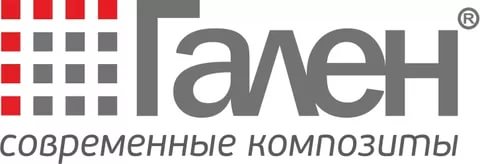 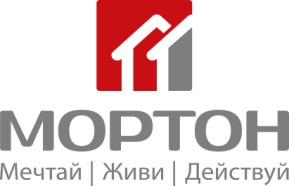 ПРЕСС-РЕЛИЗ01 июня 2016 г.ГК «Мортон» открывает две новые производственные линиина заводе «Гален» в Калужской областиКрупнейший в России производитель современных композитных материалов «Гален», входящий в структуру ГК «Мортон», запускает на своем заводе в Калужской области две новые производственные линии. Помимо композитных энергосберегающих оконных блоков теперь здесь будут производиться композитные опоры освещения и композитная кладочная сетка для жилого и дорожного строительства. Объем инвестиций компании «Мортон» в открытие производственной площадки «Гален» в Ворсино составил 700 млн рублей.В торжественной церемонии открытия новых линий, состоявшейся 1 июня, приняли участие Министр строительства и жилищно-коммунального хозяйства РФ Михаил Мень, председатель правления ООО «УК «РОСНАНО» Анатолий Чубайс, президент ГК «Мортон» Александр Ручьев, заместитель губернатора Калужской области Александр Авдеев.Также в рамках мероприятия были подписаны подписали дилерские соглашения с итальянской компанией Top Glass SpA  и английской компанией Greenhill Commercial Ltd  о продвижении и продаже продукции завода «Гален» на территории Италии и Великобритании.Как отметил Министр строительства и ЖКХ РФ Михаил Мень, сегодня строительная отрасль постепенно отказывается от использования устаревших и неэффективных технологий, переходя на внедрение современных, обладающих высоким экспортным потенциалом. «Запуск новых высокотехнологичных производств позволит значительно сократить зависимость российской строительной индустрии от импорта энергосберегающих конструкций и материалов, – подчеркнул Михаил Мень. – Что особенно важно, до 65% продукции данного предприятия будет отправляться на экспорт, в Европу и Азию». «Гален» – одна из первых компаний в России, которая начала производство для отечественной стройотрасли продукции из современных композитных материалов. Высокотехнологичные инновационные решения позволяют существенно улучшить механические, прочностные и другие значимые показатели домов нового поколения. Для будущих жителей это в первую очередь энергоэффективность, позволяющая сохранять тепло в доме и существенно снижать платежи за коммунальные услуги. С приходом ГК «Мортон» в 2013 году «Гален» значительно расширился – увеличилась не только линейка выпускаемой продукции, но и производственные площади. Сегодня «Гален» включает две производственные площадки – в г.Чебоксары (Республика Чувашия) и в индустриальном парке «Ворсино», Калужская область. Общая площадь производства компании составляет 8 650 кв.м, где создано 327 рабочих мест. Площадь производства под Калугой составляет  6 000 кв.м, где в настоящий момент организовано 127 рабочих мест. На предприятии, оснащенном самым современным оборудованием, применяются  новейшие технологические решения. Здесь запущено производство инновационных видов продукции с улучшенными свойствами из композиционных наномодифицированных материалов. Технологическим партнером является РОСНАНО.Замгубернатора Калужской области Александр Авдеев обратил внимание, что это третий проект, реализуемый на территории области с поддержкой РОСНАНО. «Предприятие особо значимо для развития регионального кластера композитных материалов, включающего более 20 компаний», - отметил замгубернатора области.Завод в «Ворсино» специализируется на производстве  стеклопластикового профиля, к которому добавились композитные опоры освещения и композитная кладочная сетка. Новые стеклопластиковые оконные конструкции по своим потребительским свойствам значительно превосходят пластиковые аналоги. Они не пропускают тепло и влагу, позволяют полностью дистанцироваться от уличного шума,  являются более долговечными, а также пропускают на 12,34% больше света в сравнении с типовыми окнами.Кроме того, новый материал позволяет выпускать оконные блоки практически под любые размеры и формы в соответствии с архитектурными решениями фасадов домов – так, они предоставляют широкие возможности панорамного остекления, которое улучшает внешний вид здания и ассоциирует его с премиальным сегментом недвижимости.Компания планирует ежегодно наращивать производственные мощности завода: - в 2016 г. - 50 000 кв.м окон / 24 000 шт. окон;- в 2017 г. - увеличение объема выпуска в 3 раза до 160 000 кв.м окон / 76 000 шт. окон;- в 2018 г. - увеличение мощности вдвое до 320 000 кв.м окон / 152 000 шт. окон.Опоры освещения, производимые на заводе «Гален», более долговечны и экономичны, в 3 раза более легкие, чем металлические аналоги. А главное, их отличает максимальная ударобезопасность – они не наносят травм участникам движения и серьезных повреждений транспортным средствам при ДТП. Предприятие рассчитано на производство 10 тысяч композитных опор освещения в год, что достаточно для освещения 200 км дорог. Композитная кладочная сетка производства «Гален» считается лучшей альтернативой стандартной стальной арматуре по целому ряду причин – в силу повышенной устойчивости к воздействию химикатов, солей и коррозии, более низкой теплопроводности, что важно в жилом строительстве, т.к. усиливает теплоэффективность зданий, а при нарушении бетонной конструкции такая сетка сохраняет свою форму, предотвращая дальнейшее разрушение объекта. Она применима и в дорожном строительстве, для армирования дорожных плит, автомобильных дорог и мостов. В текущем году предполагаемый   объем выпуска композитной сетки составит 1 млн кв. м.По итогам 2016 года планируемая выручка предприятия составит 600 млн руб., а к следующему году «Мортон» планирует нарастить этот показатель до 1,2 млрд руб.«Уже сейчас «Гален» является крупнейшей композитной компанией страны, обслуживающей строительный сектор, – отмечает Президент ГК «Мортон» Александр Ручьев. – Композитные материалы – направление для нашей страны новое и крайне перспективное, при этом потенциальная емкость рынка композитных материалов на данный момент колоссальна, и область их применения выходит далеко за рамки стройкомплекса. По своим качествам продукция завода «Гален» превосходит все известные ранее и применяемые в строительстве материалы. Экспортный потенциал продукции огромен, и мы уверены, что ежегодное двукратное увеличение показателей экспорта – задача вполне реальная и достижимая, поскольку во всем мире спрос на композитные материалы неуклонно растет». Порядка 25% инновационной продукции «Гален» уже сегодня идет на экспорт: в страны СНГ, включая Белоруссию, Узбекистан, Таджикистан и Казахстан, а также за рубеж – Великобританию, Италию, Объединенные Арабские Эмираты. В ближайших планах компании – выход на рынки Малайзии, Мексики, Индии и Египта.  Пресс-служба ГК «Мортон»Тел.: +7 (495) 921-22-21 www.morton.ru 